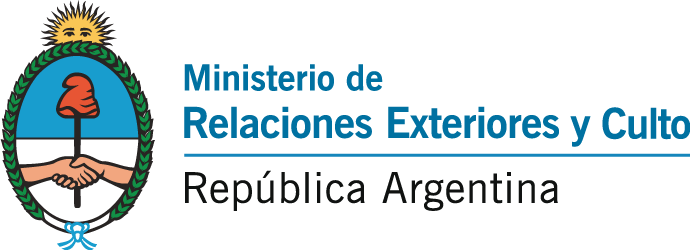 TALLER DE OFERTA TECNOLÓGICASECTOR NAVALASUNCION, PARAGUAY, 17 Y 18 de MarzoFICHA DE INSCRIPCIÓN PARA LAS EMPRESAS ARGENTINAS PARTICIPANTESPara ser completada por aquellas empresas que confirmen su interés en participar  en el TALLER DE PRESENTACION DE OFERTA TECNOLOGICA EN PARAGUAY. A CONTINUACIÓN UD. SUMINISTRE EN ESTE SECTOR DEL FORMULARIO SERÁ UTILIZADA PARA BUSCARLE CONTRAPARTES EN ESTA CIUDAD. CUANTO MAYOR SEA SU INFORMACION AL RESPECTO, MEJOR PODREMOS CONFIRMAR SU AGENDA DE NEGOCIOS. SE SOLICITA COMPLETAR TODOS LOS CAMPOS.1.-DATOS DE SU EMPRESA 2.-SECTOR AL QUE PERTENECE 3.- INFORMACIÓN SOBRE  EXPORTADORA DE SU EMPRESA 4.-INFORMACION SOBRE EL/LOS PRODUCTO/S QUE SE OFRECERAN 5.-CONOCIMIENTO SOBRE EL MERCADO – POTENCIALES INTERESADOS¿HA IDENTIFICADO POSIBLES CONTRAPARTES DE PARAGUAY QUE PUEDAN ESTAR INTERESADAS EN SU ACTIVIDAD/PRODUCTO PERO CON QUIENES AÚN NO TIENE NINGÚN CONTACTO O RELACIÓN COMERCIAL? SÍ  - ¿PUEDE INDICARNOS, AL MENOS,  EL NOMBRE DE ESA/S EMPRESA/S (EN CASO DE INTERÉS EN CONCERTAR UNA REUNIÓN CON ELLA/S)? NO  EMPRESAEMPRESAEMPRESAAPELLIDO y NOMBRE DEL PRESIDENTE DE APELLIDO y NOMBRE DEL PRESIDENTE DE APELLIDO y NOMBRE DEL PRESIDENTE DE APELLIDO, NOMBRE Y CARGO DE LA/S PERSONA/S QUE VIAJARÁ/NAPELLIDO, NOMBRE Y CARGO DE LA/S PERSONA/S QUE VIAJARÁ/NAPELLIDO, NOMBRE Y CARGO DE LA/S PERSONA/S QUE VIAJARÁ/NCUITCUITCUITDIRECCIÓN DE DIRECCIÓN DE DIRECCIÓN DE DIRECCIÓN DE DIRECCIÓN DE DIRECCIÓN DE CÓDIGO POSTALCÓDIGO POSTALLOCALIDAD / PROVINCIALOCALIDAD / PROVINCIATELÉFONOCELULARFAXCORREO ELECTRÓNICOCORREO ELECTRÓNICOCORREO ELECTRÓNICOPÁGINA WEBPÁGINA WEBPÁGINA WEBACTIVIDAD DE ACTIVIDAD DE ACTIVIDAD DE EXPORTACIONES ESTIMADAS TOTALES  DE SU EMPRESA  AÑO 2014EXPORTACIONES ESTIMADAS TOTALES  DE SU EMPRESA  AÑO 2013EXPORTACIONES ESTIMADAS DE SU EMPRESA A PARAGUAYEN 2014EXPORTACIONES ESTIMADAS DE SU EMPRESA A PARAGUAY EN 2013OTROS PAÍSES DE DESTINO DE  EXPORTACIONESPOSICIÓN ARANCELARIA DEL PRODUCTOS QUE DESEA EXPORTARDESCRIPCIÓN  DETALLADA DEL PRODUCTO  Y/ O PRINCIPALES USOSNOMBRE DE LA EMPRESALOCALIDADCONTACTOTELÉFONODATO ADICIONAL